INDICAÇÃO Nº                  Assunto: Solicita a implantação de lombada, na Rua Edvirges Godoy Megda, altura do nº 111 no Jardim Ester.Senhor Presidente,INDICO, ao Sr. Prefeito Municipal, nos termos do Regimento Interno desta Casa de Leis, que se digne Sua Excelência determinar ao setor competente da Administração que providencie para que seja executado o serviço de implantação de lombada no local apontado.                                    SALA DAS SESSÕES, 08 de novembro de 2017.SÉRGIO LUIS RODRIGUESVereador – PPS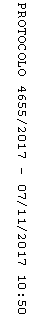 